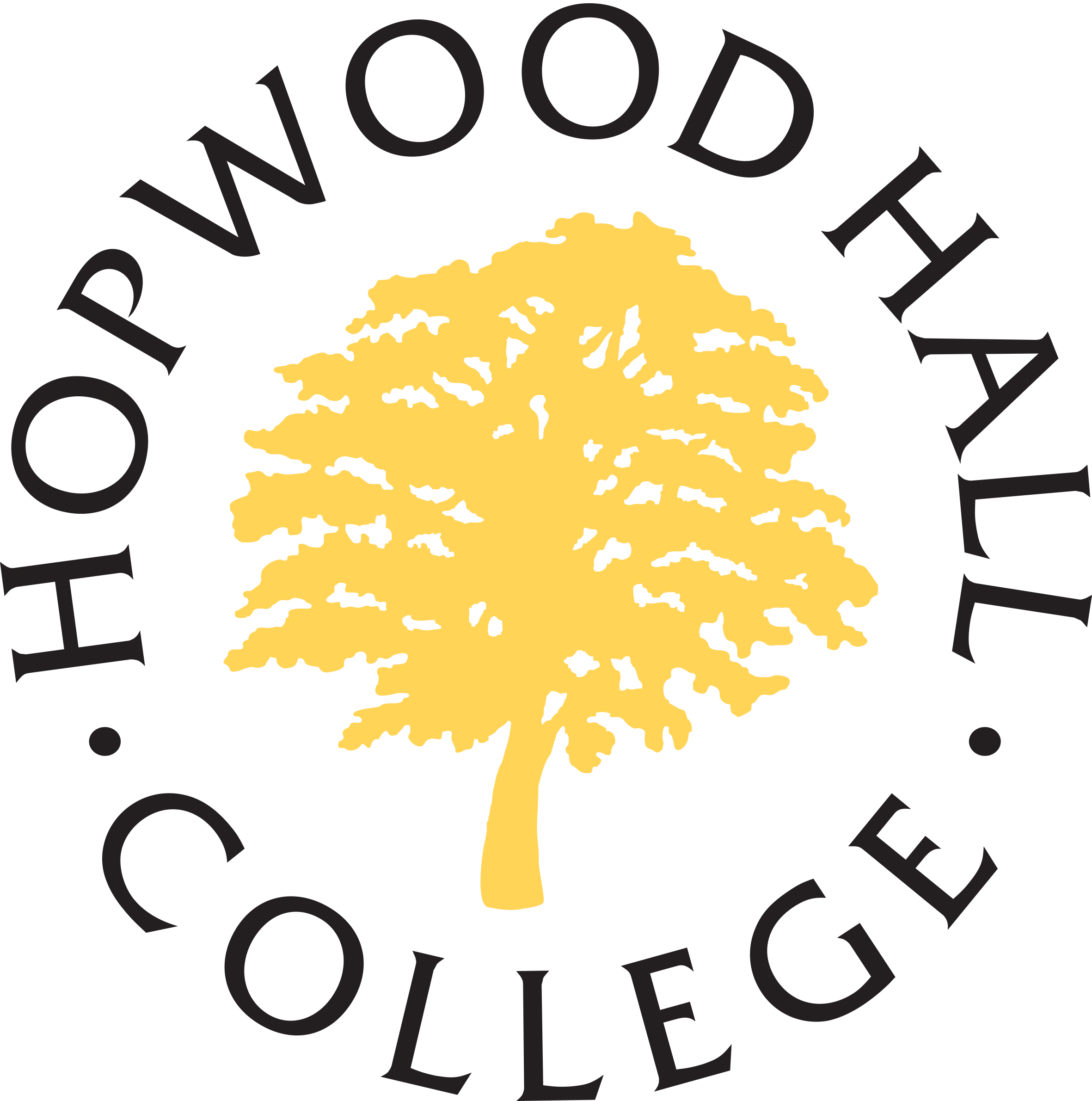 Role DescriptionBusiness Area: Creative and Services Industries   Job Title: Catering Assistant    Salary Scale: BS Scale 1-2Location: Hopwood Hall College Accountable to: Head / assistant head of Hospitality & catering Hours of Duty: 36 hours per week (Term Time Only – 38 weeks per year)Special working conditionsThe post holder may be required to work at any location of the College now or in the future in the evening and at weekends.PurposeTo operate within the catering outlets preparing and serving a range of food and drink items to customers in a clean, tidy hygienic and safe environment DutiesTo provide excellent customer service in all aspects of the department commercially and educationallyTo prepare and sell a range of beverages, and food productsTo restock all produce to comply with safer food and better businessCash handling Maintaining a safe secure hygienic environment to comply with legislation To be proactive in Food storage, Stock rotating and Stock taking to comply with legislation Any other duties of a similar level of responsibility as may be required.To support tutors and assist with supervising and  coaching students undertaking work experience within the catering outlets experience To ensure accurate portion control, quality & counter service is standardised and delivered at all times To undertake regular cleaning of all equipment and work areas within the catering outletsTo facilitate the hospitality requirements and events To engage with extra college activities as requiredTo ensure continuous development and improvement of skills and professional knowledgeTo effectively and efficiently use all equipment and products to minimise waste in order to create an efficient working environmentTo build and maintain effective team working relationshipsTo promote greener working practices to support college recycling policiesUnder take any other duties as requiredAll staff are responsible for:Children & Vulnerable Adults: safeguarding and promoting the welfare of children and vulnerable adultsEquipment & Materials: the furniture, equipment and consumable goods used in relation to their workHealth / Safety / Welfare: the health and safety and welfare of all employees, students and visitors under their control in accordance with Hopwood Hall College’s safety policy statementsEqual Opportunities: performing their duties in accordance with Hopwood Hall College’s Single Equality SchemeRevisions and updatesThis role description will be reviewed and amended on an on-going basis in line with organisational needs, with consultation with trade unions where required.Person Profile“The College supports the Skills for Life agenda and recognises the importance of all adults having functional literacy and numeracy whatever their role.  All staff are therefore given the support to gain a level 2 qualification in literacy and / or numeracy if they do not already have one and all teaching staff are expected to promote the basic skills of their learners within their subjects.”QualificationsEssential Criteria Level 2 Hygiene CertificateDesirable CriteriaLevel 2 Customer service QualificationLevel 2 hospitality QualificationHow Identified: ApplicationExperienceEssential CriteriaCustomer service and hospitality in the commercial outletsThe ability to clean to a high standard with experience of cleaning catering establishmentsDesirable CriteriaExperience of cooking in a commercial outletHow Identified: Application/InterviewSpecialist KnowledgeDesirable CriteriaKnowledge of health & SafetyHow Identified: Application/InterviewIT SkillsEssential CriteriaBasic IT Skills How Identified: Application/InterviewCompetenciesRead this criteria in conjunction with the College Competency Framework – available on the intranet/internet.Hopwood Hall College is committed to guarantee an interview to people with disabilities who meet the minimum essential criteria for a vacancy and to consider them on their abilities.1. Leading and Deciding1. Leading and Deciding1.1 Deciding and initiating actionEssential1.2 Leading and supervising Less Relevant2. Supporting and Co-operating2. Supporting and Co-operating2.1 Working with people 	Essential2.2 Adhering to principles and values	Essential3. Interacting and Presenting3. Interacting and Presenting3.1 Relating and networking Essential3.2 Persuading and influencing Desirable3.3 Presenting and communicating	Less relevant4. Analysing and Interpreting4. Analysing and Interpreting4.1 Writing and reporting			Desirable4.2 Applying expertise and technologyEssential4.3 Analysing		Desirable5. Creating and Conceptualising5. Creating and Conceptualising5.1 Learning and researching 	Essential5.2 Creating and innovating 			Essential5.3 Formulating strategies and conceptsLess Relevant6. Organising and Executing6. Organising and Executing6.1 Planning and organising 		Desirable6.2 Developing results and meeting customer expectations	Essential6.3 Following instructions and procedures	Essential7. Adapting and Coping7. Adapting and Coping7.1 Adapting and responding to change	Essential7.2 Coping with pressures and setbacks	Essential8. Enterprising and Performing8. Enterprising and Performing8.1 Achieving personal work goals and objectives 		 Essential8.2 Entrepreneurial and commercial thinking	Less Relevant